Supplemental MaterialsReturn to Baseline after an Interpretation Training as a Dynamic Predictor for Treatment Response in Social Anxiety DisorderLynn Mobacha Rachel van LoenenbEsther Allart-van DamcDenny BorsboomdReinout WiersbElske Saleminkaa Department of Clinical Psychology, Utrecht University, the Netherlandsb Department of Psychiatry, Academic Medical Centre Amsterdam, the Netherlands c Psychology practice Nijmegen Oost, Nijmegen, the Netherlandsd Department of Psychology, University of Amsterdam, the Netherlands e Department of Developmental Psychology, University of Amsterdam, the NetherlandsA: Flow chart of study procedure and inclusions/exclusions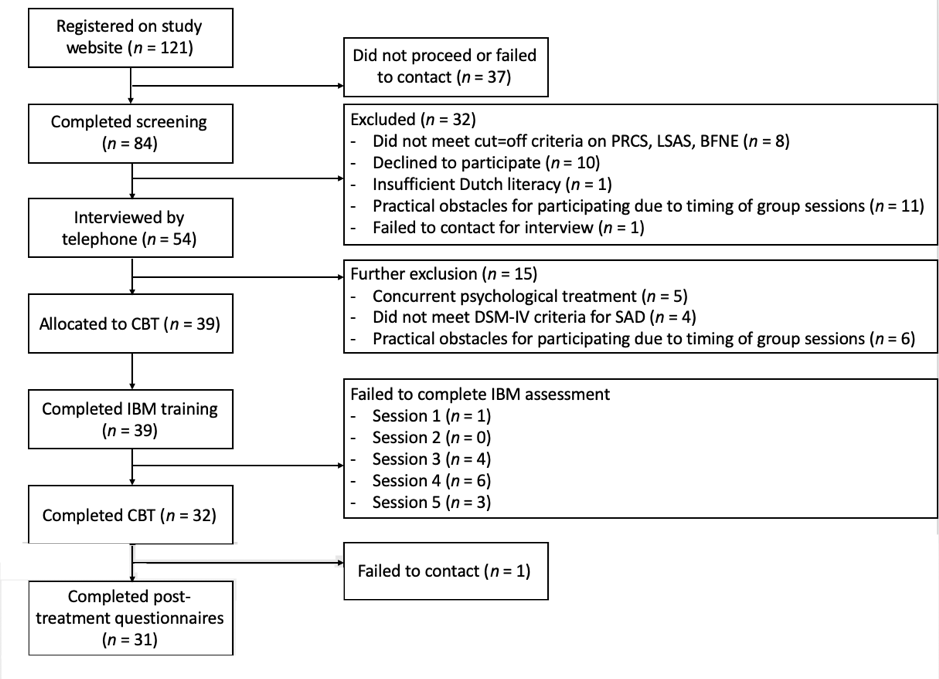 B: Additional details descriptive statistics and Bayesian ModelsMissing data percentages for each recognition task were 2.56%, 0%, 10.26%, 15.38%, 7.69%, respectively. There were no differences between participants who completed all recognition tasks and those who had missed at least one recognition task on any of the outcome measures (p’s > .174) nor did participants who missed more than one recognition task did not miss more treatment sessions (p = .572). Models were checked for convergence by examining Rhat values (<= 1.01) and caterpillar plots. Weakly informative (neutral), default priors of the brms package (Bürkner, 2016; Kerman, 2011) were set for all coefficients in both models because they do not substantially influence the results and because there was no prior information available from which more informative priors could have been derived. All possible random covariance terms between random effects were added. Follow-up analyses for the models consisted of estimated marginal slopes wherever appropriate (emmeans package; v.1.5.0; Lenth, 2020). Emmeans uses the original distribution of the model. C: Main model resultsTable 1Estimates, estimated errors and credible intervals for the model subtracting positive and negative interpretation BLUPs Note. BLUPS: Best Linear Unbiased Predictors; CBM-I: Cognitive Bias Modification for Interpretations.Table 2 Estimates, estimated errors and credible intervals for the positive and negative BLUPS predicting change from pre- to post-treatment – Intention-to-treat (SAD-composite score)Note. BLUPS: Best Linear Unbiased Predictors; SAD: Social Anxiety Disorder.Table 3 Estimates, estimated errors and credible intervals for the positive and negative BLUPS predicting change from pre- to post-treatment – Completers-only (SAD-composite score)Note. BLUPS: Best Linear Unbiased Predictors; SAD: Social Anxiety Disorder.Table 4Estimates, estimated errors and credible intervals for the positive and negative BLUPS predicting change from pre- to post-treatment – Treatment completers-only controlled for baseline (SAD-composite score)Note. BLUPS: Best Linear Unbiased Predictors; SAD: Social Anxiety Disorder.Table 5Estimates, estimated errors and credible intervals for the positive and negative BLUPS predicting change from pre- to post-treatment – Intention-to-treat controlled for baseline (SAD-composite score)Note. BLUPS: Best Linear Unbiased Predictors; SAD: Social Anxiety Disorder.Table 6  Estimates, estimated errors and credible intervals for the positive and negative BLUPS predicting change during treatment – Intention-to-treat (SASCI)Note. SASCI: Social Anxiety Session Change Index. Table 7  Estimates, estimated errors and credible intervals for the positive and negative BLUPS predicting change during treatment – Treatment completers-only (SASCI)Note. SASCI: Social Anxiety Session Change Index. D: Exploratory post-hoc model results Estimates, estimated error and credible intervals for the positive and negative BLUPS predicting outcome in terms of BFNE, PRPSA and SATI separatelyE: Figures showing per-participant slopes in mean negative and positive interpretations across the interpretation assessments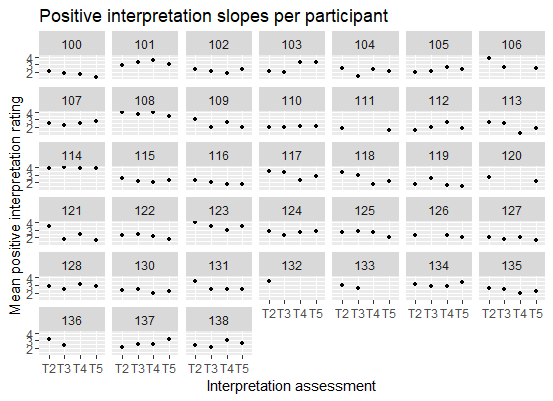 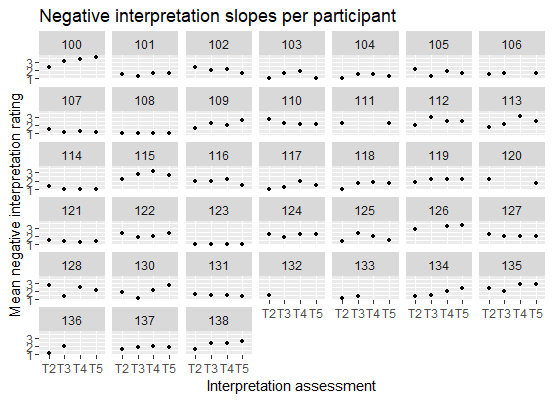 ModelEffectEstimateEst. Error95% CIPositive interpretationsIntercept2.440.840.80, 4.10CBM-I Session -0.140.23-0.59, 0.31Negative interpretationsIntercept0.760.54-0.31, 1.82CBM-I Session0.110.16-0.21, 0.42ModelEffectEstimateEst. Error95% CIPositive interpretationsIntercept0.010.16-0.32, 0.33Time contrast-0.030.19-0.42, 0.35Recovery slope -0.310.74-1.79, 1.15Time contrast x Recovery slope0.150.89-1.58, 1.92Negative interpretationsIntercept-0.140.16-0.45, 0.18Time contrast0.150.19-0.22, 0.52Recovery slope1.740.800.17, 3.32Time contrast x Recovery slope-1.951.00-3.90, 0.04ModelEffectEstimateEst. Error95% CIPositive interpretationsIntercept0.020.17-0.32, 0.36Time contrast-0.100.20-0.49, 0.30Recovery slope -0.530.75-2.02, 0.95Time contrast x Recovery slope0.691.00-1.27, 2.67Negative interpretationsIntercept-0.110.16-0.42, 0.20Time contrast0.130.18-0.23, 0.49Recovery slope1.850.780.33, 3.42Time contrast x Recovery slope-2.820.96-4.68, -0.91ModelEffectEstimateEst. Error95% CIPositive interpretationsIntercept-0.050.13-0.30, 0.21Time contrast-0.060.16-0.37, 0.25Recovery slope -0.570.62-1.78, 0.62Baseline1.070.240.61, 1.56Time contrast x Recovery slope0.850.80-0.74, 2.42Time contrast x Baseline-0.670.27-1.20, -0.13Recovery slope x Baseline1.551.37-1.07, 4.31Time contrast x Recovery slope x Baseline0.031.66-3.20, 3.35Negative interpretationsIntercept-0.010.12-0.24, 0.23Time contrast0.040.16-0.26, 0.35Recovery slope0.840.74-0.63, 2.27Baseline0.840.170.50, 1.18Time contrast x Recovery slope-3.861.06-5.94, -1.76Time contrast x Baseline-0.590.23-1.04, -0.15Recovery slope x Baseline-0.740.98-2.79, 1.12Time contrast x Recovery slope x Baseline3.091.190.73, 5.45ModelEffectEstimateEst. Error95% CIPositive interpretationsIntercept-0.060.13-0.32, 0.19Time contrast0.020.17-0.31, 0.35Recovery slope -0.550.54-1.61, 0.50Baseline0.930.200.53, 1.33Time contrast x Recovery slope0.270.76-1.23, 1.79Time contrast x Baseline-0.700.26-1.22, -0.18Recovery slope x Baseline0.060.96-1.82, 1.97Time contrast x Recovery slope x Baseline-1.211.35-3.88, 1.46Negative interpretationsIntercept-0.030.13-0.29, 0.22Time contrast0.040.18-0.32, 0.40Recovery slope0.470.65-0.82, 1.75Baseline0.870.180.51, 1.22Time contrast x Recovery slope-2.421.08-4.56, -0.29Time contrast x Baseline-0.600.26-1.11, -0.08Recovery slope x Baseline0.000.86-1.68, 1.68Time contrast x Recovery slope x Baseline2.351.31-0.22, 4.95ModelEffectEstimateEst. Error95% CIPositive interpretationsIntercept4.150.173.81, 4.49Time contrast 1-0.530.20-0.93, -0.12Time contrast 2-0.590.22-1.03, -0.15Time contrast 3-0.860.22-1.30, -0.42Time contrast 4-1.550.22-1.98, -1.12Time contrast 5-1.620.21-2.03, -1.22Recovery slope -1.100.79-2.65, 0.47Time contrast 1 x Recovery slope0.900.85-0.78, 2.57Time contrast 2 x Recovery slope1.460.97-0.46, 3.33Time contrast 3 x Recovery slope1.110.96-0.80, 2.98Time contrast 4 x Recovery slope0.460.99-1.45, 2.45Time contrast 5 x Recovery slope2.001.04-0.04, 4.08Negative interpretationsIntercept4.190.183.83, 4.54Time contrast 1-0.560.20-0.95, -0.17Time contrast 2-0.620.23-1.06, -0.17Time contrast 3-0.820.22-1.24, -0.39Time contrast 4-1.540.22-1.96, -1.11Time contrast 5-1.630.21-2.06, -1.21Recovery slope 0.960.96-0.91, 2.85Time contrast 1 x Recovery slope-0.691.10-2.86, 1.45Time contrast 2 x Recovery slope-1.351.14-3.56, 0.90Time contrast 3 x Recovery slope-1.721.15-3.96, 0.57Time contrast 4 x Recovery slope-0.591.20-3.01, 1.70Time contrast 5 x Recovery slope-1.761.23-4.18, 0.60ModelEffectEstimateEst. Error95% CIPositive interpretationsIntercept4.160.193.80, 4.53Time contrast 1-0.520.21-0.94, -0.10Time contrast 2-0.610.22-1.04, -0.16Time contrast 3-0.870.23-1.31, -0.42Time contrast 4-1.560.22-2.00, -1.12Time contrast 5-1.670.22-2.10, -1.23Recovery slope -0.750.87-2.44, 1.00Time contrast 1 x Recovery slope0.940.89-0.79, 2.70Time contrast 2 x Recovery slope1.320.97-0.61, 3.26Time contrast 3 x Recovery slope0.970.97-0.94, 2.89Time contrast 4 x Recovery slope0.301.00-1.63, 2.31Time contrast 5 x Recovery slope1.491.17-0.78, 3.83Negative interpretationsIntercept4.160.193.77, 4.54Time contrast 1-0.530.21-0.95, -0.13Time contrast 2-0.590.23-1.04, -0.14Time contrast 3-0.790.22-1.22, -0.36Time contrast 4-1.510.22-1.95, -1.09Time contrast 5-1.570.23-2.01, -1.11Recovery slope 0.940.99-1.02, 2.88Time contrast 1 x Recovery slope-1.021.11-3.22, 1.12Time contrast 2 x Recovery slope-1.501.13-3.72, 0.71Time contrast 3 x Recovery slope-1.871.14-4.13, 0.38Time contrast 4 x Recovery slope-0.781.21-3.19, 1.55Time contrast 5 x Recovery slope-2.421.32-5.06, 0.13ModelOutcome variableEffectEstimateEst. Error95% CIPositive interpretationsBFNEIntercept32.921.9129.16, 36.70Positive interpretationsTime contrast-7.281.62-10.49, -4.09Positive interpretationsRecovery slope2.397.59-17.43, 12.51Positive interpretationsTime contrast x Recovery slope-0.207.56-14.99, 14.71Positive interpretationsPRPSAIntercept141.332.73135.98, 146.69Positive interpretationsTime contrast-33.403.45-40.20, -26.64Positive interpretationsRecovery slope-4.6312.21-28.73, 19.52Positive interpretationsTime contrast x Recovery slope14.6615.82-16.55, 45.89SATIIntercept83.642.4478.84, 88.44Time contrast-34.913.22-41.18, -28.56Recovery slope-3.7310.52-24.85, 16.77Time contrast x Recovery slope-6.6814.58-35.29, 22.39Negative interpretationsBFNEIntercept30.591.8726.88, 34.24Negative interpretationsTime contrast-6.231.71-9.65, -2.87Negative interpretationsRecovery slope21.559.263.33, 39.66Negative interpretationsTime contrast x Recovery slope-9.599.08-27.51, 8.45Negative interpretationsPRPSAIntercept139.702.69134.41, 144.99Negative interpretationsTime contrast-31.453.55-38.46, -24.52Negative interpretationsRecovery slope17.9914.94-11.61, 46.99Negative interpretationsTime contrast x Recovery slope-32.5918.86-69.90, 5.08Negative interpretationsSATIIntercept81.862.4277.08, 86.64Negative interpretationsTime contrast-31.353.28-37.77, -24.90Negative interpretationsRecovery slope17.7512.65-7.45, 42.36Negative interpretationsTime contrast x Recovery slope-30.3317.19-64.22, 3.16